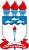 MINISTÉRIO DA EDUCAÇÃO UNIVERSIDADE FEDERAL DE ALAGOAS CAMPUS ARAPIRACAREQUISIÇÃO DE PAGAMENTO DE BOLSISTAS Nº 169 / 2024 - ARAPIRACA (11.00.43.63)Nº do Protocolo: NÃO PROTOCOLADOMaceió-AL, 16 de abril de 2024.Cékuka OrçamehtáriaMovimehtaçõesBoksas Adiciohadas(Assinado digitalmente em 16/04/2024 11:21 )ARNALDO TENORIO DA CUNHA JUNIORORDENADOR DE DESPESAS ARAPIRACA (11.00.43.63)Matrícula: 1514307(Assinado digitalmente em 16/04/2024 11:21 )MARCOS RODRIGO LARANJEIRAS GAMAASSISTENTE EM ADMINISTRACAO ARAPIRACA (11.00.43.63)Matrícula: 1940614Processo Associado: 23065.011678/2024-44Para verificar a autenticidade deste documento entre em https://sipac.sig.ufal.br/public/documentos/index.jsp informando seu número: 169, ano: 2024, tipo: REQUISIÇÃO DE PAGAMENTO DE BOLSISTAS, data de emissão: 16/04/2024 e o código de verificação: ae191f81dcAnoPTRes.UnidadeOrçamentáriaNatureza deDespesaFonte de RecursoEsferaPI20244002 PO 0003 - PNAES - DECRETO Nº 7.234/2010 – AUXÍLIO FINANCEIRO AESTUDANTE (229836)CAMPUS ARAPIRACA (11.00.43.63)AUX. FINANCEIROESTUDANTE (339018)FONTE TESOURO (1000000000)FISCAL (1)ASSISTENCIA AO ESTUDANTE DEENSINO SUPERIOR (M4002G23BXN)DataStatusUsuárioObservações15/04/2024CADASTRADAMARCOS RODRIGO LARANJEIRAS GAMA15/04/2024AGUARDANDO HOMOLOGAÇÃO DO PAGAMENTOMARCOS RODRIGO LARANJEIRAS GAMA16/04/2024ENVIADAARNALDO TENORIO DA CUNHA JUNIORCPFBolsistaValorda BolsaCompetênciaFrequênciaPagamentoStatus150.451.174-32ADISLANI DOS SANTOS (22111884)150,00Abril/2024-150,00SOLICITADO PAGAMENTO150.451.174-32Banco: 104 - CAIXA ECONOMICA FEDERAL Agência: 4638 Operação: 001 Conta Corrente: 00022905-7Banco: 104 - CAIXA ECONOMICA FEDERAL Agência: 4638 Operação: 001 Conta Corrente: 00022905-7Banco: 104 - CAIXA ECONOMICA FEDERAL Agência: 4638 Operação: 001 Conta Corrente: 00022905-7Banco: 104 - CAIXA ECONOMICA FEDERAL Agência: 4638 Operação: 001 Conta Corrente: 00022905-7Banco: 104 - CAIXA ECONOMICA FEDERAL Agência: 4638 Operação: 001 Conta Corrente: 00022905-7Banco: 104 - CAIXA ECONOMICA FEDERAL Agência: 4638 Operação: 001 Conta Corrente: 00022905-7134.295.624-90ADRIAN ESTACIO DOS SANTOS (19210426)150,00Abril/2024-150,00SOLICITADO PAGAMENTO134.295.624-90Banco: 001 - BANCO DO BRASIL S.A. Agência: 493 Operação: 001 Conta Corrente: CONTACORRENT-EBanco: 001 - BANCO DO BRASIL S.A. Agência: 493 Operação: 001 Conta Corrente: CONTACORRENT-EBanco: 001 - BANCO DO BRASIL S.A. Agência: 493 Operação: 001 Conta Corrente: CONTACORRENT-EBanco: 001 - BANCO DO BRASIL S.A. Agência: 493 Operação: 001 Conta Corrente: CONTACORRENT-EBanco: 001 - BANCO DO BRASIL S.A. Agência: 493 Operação: 001 Conta Corrente: CONTACORRENT-EBanco: 001 - BANCO DO BRASIL S.A. Agência: 493 Operação: 001 Conta Corrente: CONTACORRENT-E138.145.854-88ALANA CLAUDIA CANUTO DOSSANTOS (20113077)150,00Abril/2024-150,00SOLICITADO PAGAMENTO138.145.854-88Banco: 260 - Nu Pagamentos S.A. Agência: 1 Operação: 0260 Conta Corrente: 61555406-5Banco: 260 - Nu Pagamentos S.A. Agência: 1 Operação: 0260 Conta Corrente: 61555406-5Banco: 260 - Nu Pagamentos S.A. Agência: 1 Operação: 0260 Conta Corrente: 61555406-5Banco: 260 - Nu Pagamentos S.A. Agência: 1 Operação: 0260 Conta Corrente: 61555406-5Banco: 260 - Nu Pagamentos S.A. Agência: 1 Operação: 0260 Conta Corrente: 61555406-5Banco: 260 - Nu Pagamentos S.A. Agência: 1 Operação: 0260 Conta Corrente: 61555406-5101.375.595-26ALINE DE ARAUJO SILVA (21210234)150,00Abril/2024-150,00SOLICITADO PAGAMENTO101.375.595-26Banco: 077 - INTER Agência: 1 Conta Corrente: 23512045-6Banco: 077 - INTER Agência: 1 Conta Corrente: 23512045-6Banco: 077 - INTER Agência: 1 Conta Corrente: 23512045-6Banco: 077 - INTER Agência: 1 Conta Corrente: 23512045-6Banco: 077 - INTER Agência: 1 Conta Corrente: 23512045-6Banco: 077 - INTER Agência: 1 Conta Corrente: 23512045-6157.719.164-12ALLANA ALVES TAVARES (22112013)150,00Abril/2024-150,00SOLICITADO PAGAMENTO157.719.164-12Banco: 260 - Nu Pagamentos S.A. Agência: 1 Operação: 0260 Conta Corrente: 54622460-2Banco: 260 - Nu Pagamentos S.A. Agência: 1 Operação: 0260 Conta Corrente: 54622460-2Banco: 260 - Nu Pagamentos S.A. Agência: 1 Operação: 0260 Conta Corrente: 54622460-2Banco: 260 - Nu Pagamentos S.A. Agência: 1 Operação: 0260 Conta Corrente: 54622460-2Banco: 260 - Nu Pagamentos S.A. Agência: 1 Operação: 0260 Conta Corrente: 54622460-2Banco: 260 - Nu Pagamentos S.A. Agência: 1 Operação: 0260 Conta Corrente: 54622460-2147.863.334-41AMANDA LIRA DOS SANTOS (22112446)150,00Abril/2024-150,00SOLICITADO PAGAMENTOBanco: 001 - BANCO DO BRASIL S.A. Agência: 2662 Operação: 001 Conta Corrente: 20781-0Banco: 001 - BANCO DO BRASIL S.A. Agência: 2662 Operação: 001 Conta Corrente: 20781-0Banco: 001 - BANCO DO BRASIL S.A. Agência: 2662 Operação: 001 Conta Corrente: 20781-0Banco: 001 - BANCO DO BRASIL S.A. Agência: 2662 Operação: 001 Conta Corrente: 20781-0Banco: 001 - BANCO DO BRASIL S.A. Agência: 2662 Operação: 001 Conta Corrente: 20781-0Banco: 001 - BANCO DO BRASIL S.A. Agência: 2662 Operação: 001 Conta Corrente: 20781-0128.156.444-36ANA BEATRIZ PEREIRA DA SILVA (19210509)150,00Abril/2024-150,00SOLICITADO PAGAMENTO128.156.444-36Banco: 001 - BANCO DO BRASIL S.A. Agência: 493 Conta Corrente: 33097-3Banco: 001 - BANCO DO BRASIL S.A. Agência: 493 Conta Corrente: 33097-3Banco: 001 - BANCO DO BRASIL S.A. Agência: 493 Conta Corrente: 33097-3Banco: 001 - BANCO DO BRASIL S.A. Agência: 493 Conta Corrente: 33097-3Banco: 001 - BANCO DO BRASIL S.A. Agência: 493 Conta Corrente: 33097-3Banco: 001 - BANCO DO BRASIL S.A. Agência: 493 Conta Corrente: 33097-3059.484.174-76ANA MARIA PAIXAO DA SILVA (22112040)150,00Abril/2024-150,00SOLICITADO PAGAMENTO059.484.174-76Banco: 001 - BANCO DO BRASIL S.A. Agência: 2121 Conta Corrente: 11133-3Banco: 001 - BANCO DO BRASIL S.A. Agência: 2121 Conta Corrente: 11133-3Banco: 001 - BANCO DO BRASIL S.A. Agência: 2121 Conta Corrente: 11133-3Banco: 001 - BANCO DO BRASIL S.A. Agência: 2121 Conta Corrente: 11133-3Banco: 001 - BANCO DO BRASIL S.A. Agência: 2121 Conta Corrente: 11133-3Banco: 001 - BANCO DO BRASIL S.A. Agência: 2121 Conta Corrente: 11133-3130.731.474-03ANCLYS HENRY DOS SANTOS PEREIRA (19112921)150,00Abril/2024-150,00SOLICITADO PAGAMENTO130.731.474-03Banco: 077 - INTER Agência: 19 Operação: 077 Conta Corrente: 8100025-1Banco: 077 - INTER Agência: 19 Operação: 077 Conta Corrente: 8100025-1Banco: 077 - INTER Agência: 19 Operação: 077 Conta Corrente: 8100025-1Banco: 077 - INTER Agência: 19 Operação: 077 Conta Corrente: 8100025-1Banco: 077 - INTER Agência: 19 Operação: 077 Conta Corrente: 8100025-1Banco: 077 - INTER Agência: 19 Operação: 077 Conta Corrente: 8100025-1083.469.814-57BEATRIZ LOPES DE ALMEIDA MELO (22111883)150,00Abril/2024-150,00SOLICITADO PAGAMENTO083.469.814-57Banco: 077 - INTER Agência: 1 Operação: 007 Conta Corrente: 24157574-5Banco: 077 - INTER Agência: 1 Operação: 007 Conta Corrente: 24157574-5Banco: 077 - INTER Agência: 1 Operação: 007 Conta Corrente: 24157574-5Banco: 077 - INTER Agência: 1 Operação: 007 Conta Corrente: 24157574-5Banco: 077 - INTER Agência: 1 Operação: 007 Conta Corrente: 24157574-5Banco: 077 - INTER Agência: 1 Operação: 007 Conta Corrente: 24157574-5079.021.375-37BIANCA DIAS DA SILVA (18111435)150,00Abril/2024-150,00SOLICITADO PAGAMENTO079.021.375-37Banco: 001 - BANCO DO BRASIL S.A. Agência: 493 Operação: 000 Conta Corrente: 30155-8Banco: 001 - BANCO DO BRASIL S.A. Agência: 493 Operação: 000 Conta Corrente: 30155-8Banco: 001 - BANCO DO BRASIL S.A. Agência: 493 Operação: 000 Conta Corrente: 30155-8Banco: 001 - BANCO DO BRASIL S.A. Agência: 493 Operação: 000 Conta Corrente: 30155-8Banco: 001 - BANCO DO BRASIL S.A. Agência: 493 Operação: 000 Conta Corrente: 30155-8Banco: 001 - BANCO DO BRASIL S.A. Agência: 493 Operação: 000 Conta Corrente: 30155-8138.951.324-62CARINE DOS SANTOS MACARIO (21211899)150,00Abril/2024-150,00SOLICITADO PAGAMENTO138.951.324-62Banco: 748 - BANSICRED Agência: 2205 Operação: 748 Conta Corrente: 31329-7Banco: 748 - BANSICRED Agência: 2205 Operação: 748 Conta Corrente: 31329-7Banco: 748 - BANSICRED Agência: 2205 Operação: 748 Conta Corrente: 31329-7Banco: 748 - BANSICRED Agência: 2205 Operação: 748 Conta Corrente: 31329-7Banco: 748 - BANSICRED Agência: 2205 Operação: 748 Conta Corrente: 31329-7Banco: 748 - BANSICRED Agência: 2205 Operação: 748 Conta Corrente: 31329-7125.749.844-47CARLOS DANIELCLEMENTE GOMES (22112324)150,00Abril/2024-150,00SOLICITADO PAGAMENTO125.749.844-47Banco: 001 - BANCO DO BRASIL S.A. Agência: 49 Conta Corrente: 37639-6Banco: 001 - BANCO DO BRASIL S.A. Agência: 49 Conta Corrente: 37639-6Banco: 001 - BANCO DO BRASIL S.A. Agência: 49 Conta Corrente: 37639-6Banco: 001 - BANCO DO BRASIL S.A. Agência: 49 Conta Corrente: 37639-6Banco: 001 - BANCO DO BRASIL S.A. Agência: 49 Conta Corrente: 37639-6Banco: 001 - BANCO DO BRASIL S.A. Agência: 49 Conta Corrente: 37639-6153.083.224-14CARLOS MATHEUS SILVA SANTOS (21111807)150,00Abril/2024-150,00SOLICITADO PAGAMENTO153.083.224-14Banco: 260 - Nu Pagamentos S.A. Agência: 1 Conta Corrente: 000074642767-5Banco: 260 - Nu Pagamentos S.A. Agência: 1 Conta Corrente: 000074642767-5Banco: 260 - Nu Pagamentos S.A. Agência: 1 Conta Corrente: 000074642767-5Banco: 260 - Nu Pagamentos S.A. Agência: 1 Conta Corrente: 000074642767-5Banco: 260 - Nu Pagamentos S.A. Agência: 1 Conta Corrente: 000074642767-5Banco: 260 - Nu Pagamentos S.A. Agência: 1 Conta Corrente: 000074642767-5091.298.035-43CHAIANE SANTOS ASSUNCAO (20111809)150,00Abril/2024-150,00SOLICITADO PAGAMENTO091.298.035-43Banco: 001 - BANCO DO BRASIL S.A. Agência: 493 Operação: 001 Conta Corrente: 34644-6Banco: 001 - BANCO DO BRASIL S.A. Agência: 493 Operação: 001 Conta Corrente: 34644-6Banco: 001 - BANCO DO BRASIL S.A. Agência: 493 Operação: 001 Conta Corrente: 34644-6Banco: 001 - BANCO DO BRASIL S.A. Agência: 493 Operação: 001 Conta Corrente: 34644-6Banco: 001 - BANCO DO BRASIL S.A. Agência: 493 Operação: 001 Conta Corrente: 34644-6Banco: 001 - BANCO DO BRASIL S.A. Agência: 493 Operação: 001 Conta Corrente: 34644-6136.407.034-05CHERLANIA DOS SANTOS VIEIRA SOARES (21111808)150,00Abril/2024-150,00SOLICITADO PAGAMENTO136.407.034-05Banco: 001 - BANCO DO BRASIL S.A. Agência: 493 Conta Corrente: 00037777-5Banco: 001 - BANCO DO BRASIL S.A. Agência: 493 Conta Corrente: 00037777-5Banco: 001 - BANCO DO BRASIL S.A. Agência: 493 Conta Corrente: 00037777-5Banco: 001 - BANCO DO BRASIL S.A. Agência: 493 Conta Corrente: 00037777-5Banco: 001 - BANCO DO BRASIL S.A. Agência: 493 Conta Corrente: 00037777-5Banco: 001 - BANCO DO BRASIL S.A. Agência: 493 Conta Corrente: 00037777-5064.616.294-24CICERA FRANCISCA DE OLIVEIRA SILVA FILHA (21210261)150,00Abril/2024-150,00SOLICITADO PAGAMENTO064.616.294-24Banco: 001 - BANCO DO BRASIL S.A. Agência: 542 Operação: 001 Conta Corrente: 85939-7Banco: 001 - BANCO DO BRASIL S.A. Agência: 542 Operação: 001 Conta Corrente: 85939-7Banco: 001 - BANCO DO BRASIL S.A. Agência: 542 Operação: 001 Conta Corrente: 85939-7Banco: 001 - BANCO DO BRASIL S.A. Agência: 542 Operação: 001 Conta Corrente: 85939-7Banco: 001 - BANCO DO BRASIL S.A. Agência: 542 Operação: 001 Conta Corrente: 85939-7Banco: 001 - BANCO DO BRASIL S.A. Agência: 542 Operação: 001 Conta Corrente: 85939-7129.156.284-24CRISTINA SOARES MARQUES (19111651)150,00Abril/2024-150,00SOLICITADO PAGAMENTO129.156.284-24Banco: 001 - BANCO DO BRASIL S.A. Agência: 493 Operação: 001 Conta Corrente: 32813-8Banco: 001 - BANCO DO BRASIL S.A. Agência: 493 Operação: 001 Conta Corrente: 32813-8Banco: 001 - BANCO DO BRASIL S.A. Agência: 493 Operação: 001 Conta Corrente: 32813-8Banco: 001 - BANCO DO BRASIL S.A. Agência: 493 Operação: 001 Conta Corrente: 32813-8Banco: 001 - BANCO DO BRASIL S.A. Agência: 493 Operação: 001 Conta Corrente: 32813-8Banco: 001 - BANCO DO BRASIL S.A. Agência: 493 Operação: 001 Conta Corrente: 32813-8061.233.574-76DANIELLE DOS SANTOS SILVA (19210095)150,00Abril/2024-150,00SOLICITADO PAGAMENTO061.233.574-76Banco: 001 - BANCO DO BRASIL S.A. Agência: 1368 Conta Corrente: 00034556-3Banco: 001 - BANCO DO BRASIL S.A. Agência: 1368 Conta Corrente: 00034556-3Banco: 001 - BANCO DO BRASIL S.A. Agência: 1368 Conta Corrente: 00034556-3Banco: 001 - BANCO DO BRASIL S.A. Agência: 1368 Conta Corrente: 00034556-3Banco: 001 - BANCO DO BRASIL S.A. Agência: 1368 Conta Corrente: 00034556-3Banco: 001 - BANCO DO BRASIL S.A. Agência: 1368 Conta Corrente: 00034556-3132.384.954-88DANIELY PEREIRA SILVA (20111971)150,00Abril/2024-150,00SOLICITADO PAGAMENTO132.384.954-88Banco: 001 - BANCO DO BRASIL S.A. Agência: 493 Conta Corrente: 00037781-3Banco: 001 - BANCO DO BRASIL S.A. Agência: 493 Conta Corrente: 00037781-3Banco: 001 - BANCO DO BRASIL S.A. Agência: 493 Conta Corrente: 00037781-3Banco: 001 - BANCO DO BRASIL S.A. Agência: 493 Conta Corrente: 00037781-3Banco: 001 - BANCO DO BRASIL S.A. Agência: 493 Conta Corrente: 00037781-3Banco: 001 - BANCO DO BRASIL S.A. Agência: 493 Conta Corrente: 00037781-3146.709.204-56DARIANA FERREIRA DOS SANTOS (23112842)150,00Abril/2024-150,00SOLICITADO PAGAMENTO146.709.204-56Banco: 077 - INTER Agência: 9 Conta Corrente: 000020964758-2Banco: 077 - INTER Agência: 9 Conta Corrente: 000020964758-2Banco: 077 - INTER Agência: 9 Conta Corrente: 000020964758-2Banco: 077 - INTER Agência: 9 Conta Corrente: 000020964758-2Banco: 077 - INTER Agência: 9 Conta Corrente: 000020964758-2Banco: 077 - INTER Agência: 9 Conta Corrente: 000020964758-2142.888.064-02DARLIANE DOS SANTOS SILVA (22112167)150,00Abril/2024-150,00SOLICITADO PAGAMENTO142.888.064-02Banco: 001 - BANCO DO BRASIL S.A. Agência: 4368-0 Conta Corrente: 00015625-6Banco: 001 - BANCO DO BRASIL S.A. Agência: 4368-0 Conta Corrente: 00015625-6Banco: 001 - BANCO DO BRASIL S.A. Agência: 4368-0 Conta Corrente: 00015625-6Banco: 001 - BANCO DO BRASIL S.A. Agência: 4368-0 Conta Corrente: 00015625-6Banco: 001 - BANCO DO BRASIL S.A. Agência: 4368-0 Conta Corrente: 00015625-6Banco: 001 - BANCO DO BRASIL S.A. Agência: 4368-0 Conta Corrente: 00015625-6083.919.285-19DARLISSON DIAS DA SILVA (18111944)150,00Abril/2024-150,00SOLICITADO PAGAMENTO083.919.285-19Banco: 001 - BANCO DO BRASIL S.A. Agência: 493 Operação: 001 Conta Corrente: 30877-3Banco: 001 - BANCO DO BRASIL S.A. Agência: 493 Operação: 001 Conta Corrente: 30877-3Banco: 001 - BANCO DO BRASIL S.A. Agência: 493 Operação: 001 Conta Corrente: 30877-3Banco: 001 - BANCO DO BRASIL S.A. Agência: 493 Operação: 001 Conta Corrente: 30877-3Banco: 001 - BANCO DO BRASIL S.A. Agência: 493 Operação: 001 Conta Corrente: 30877-3Banco: 001 - BANCO DO BRASIL S.A. Agência: 493 Operação: 001 Conta Corrente: 30877-3099.354.614-59DEIZIANE TENORIO MUNIZ (20111972)150,00Abril/2024-150,00SOLICITADO PAGAMENTO099.354.614-59Banco: 260 - Nu Pagamentos S.A. Agência: 0 Conta Corrente: 23035096-6Banco: 260 - Nu Pagamentos S.A. Agência: 0 Conta Corrente: 23035096-6Banco: 260 - Nu Pagamentos S.A. Agência: 0 Conta Corrente: 23035096-6Banco: 260 - Nu Pagamentos S.A. Agência: 0 Conta Corrente: 23035096-6Banco: 260 - Nu Pagamentos S.A. Agência: 0 Conta Corrente: 23035096-6Banco: 260 - Nu Pagamentos S.A. Agência: 0 Conta Corrente: 23035096-6063.656.794-08DOUGLAS DOS SANTOS NETO (22211277)150,00Abril/2024-150,00SOLICITADO PAGAMENTO063.656.794-08Banco: 033 - BANCO SANTANDER DO BRASIL S/A Agência: 3029 Conta Corrente: 000001067878-1Banco: 033 - BANCO SANTANDER DO BRASIL S/A Agência: 3029 Conta Corrente: 000001067878-1Banco: 033 - BANCO SANTANDER DO BRASIL S/A Agência: 3029 Conta Corrente: 000001067878-1Banco: 033 - BANCO SANTANDER DO BRASIL S/A Agência: 3029 Conta Corrente: 000001067878-1Banco: 033 - BANCO SANTANDER DO BRASIL S/A Agência: 3029 Conta Corrente: 000001067878-1Banco: 033 - BANCO SANTANDER DO BRASIL S/A Agência: 3029 Conta Corrente: 000001067878-1716.927.074-93EDSON JUNIOR RODRIGUES DA SILVA (22211453)150,00Abril/2024-150,00SOLICITADO PAGAMENTO716.927.074-93Banco: 260 - Nu Pagamentos S.A. Agência: 1 Conta Corrente: 53470129-4Banco: 260 - Nu Pagamentos S.A. Agência: 1 Conta Corrente: 53470129-4Banco: 260 - Nu Pagamentos S.A. Agência: 1 Conta Corrente: 53470129-4Banco: 260 - Nu Pagamentos S.A. Agência: 1 Conta Corrente: 53470129-4Banco: 260 - Nu Pagamentos S.A. Agência: 1 Conta Corrente: 53470129-4Banco: 260 - Nu Pagamentos S.A. Agência: 1 Conta Corrente: 53470129-4134.473.034-50ELANE DOS SANTOS (19210231)150,00Abril/2024-150,00SOLICITADO PAGAMENTO134.473.034-50Banco: 001 - BANCO DO BRASIL S.A. Agência: 2059-1 Operação: 001 Conta Corrente: 14300-6Banco: 001 - BANCO DO BRASIL S.A. Agência: 2059-1 Operação: 001 Conta Corrente: 14300-6Banco: 001 - BANCO DO BRASIL S.A. Agência: 2059-1 Operação: 001 Conta Corrente: 14300-6Banco: 001 - BANCO DO BRASIL S.A. Agência: 2059-1 Operação: 001 Conta Corrente: 14300-6Banco: 001 - BANCO DO BRASIL S.A. Agência: 2059-1 Operação: 001 Conta Corrente: 14300-6Banco: 001 - BANCO DO BRASIL S.A. Agência: 2059-1 Operação: 001 Conta Corrente: 14300-6109.406.834-90EMANUELA DE JESUS CANDIDO NOGUEIRA (21111599)150,00Abril/2024-150,00SOLICITADO PAGAMENTO109.406.834-90Banco: 260 - Nu Pagamentos S.A. Agência: 1 Conta Corrente: 99496625-9Banco: 260 - Nu Pagamentos S.A. Agência: 1 Conta Corrente: 99496625-9Banco: 260 - Nu Pagamentos S.A. Agência: 1 Conta Corrente: 99496625-9Banco: 260 - Nu Pagamentos S.A. Agência: 1 Conta Corrente: 99496625-9Banco: 260 - Nu Pagamentos S.A. Agência: 1 Conta Corrente: 99496625-9Banco: 260 - Nu Pagamentos S.A. Agência: 1 Conta Corrente: 99496625-9147.545.394-94EPSON MATEUS FERREIRA DOS SANTOS (22112049)150,00Abril/2024-150,00SOLICITADO PAGAMENTO147.545.394-94Banco: 077 - INTER Agência: 1 Operação: 077 Conta Corrente: 000028652625-5Banco: 077 - INTER Agência: 1 Operação: 077 Conta Corrente: 000028652625-5Banco: 077 - INTER Agência: 1 Operação: 077 Conta Corrente: 000028652625-5Banco: 077 - INTER Agência: 1 Operação: 077 Conta Corrente: 000028652625-5Banco: 077 - INTER Agência: 1 Operação: 077 Conta Corrente: 000028652625-5Banco: 077 - INTER Agência: 1 Operação: 077 Conta Corrente: 000028652625-5144.423.434-03ERIK ANTONIO DA CRUZ MARINHO (22212961)150,00Abril/2024-150,00SOLICITADO PAGAMENTO144.423.434-03Banco: 260 - Nu Pagamentos S.A. Agência: 1 Operação: 260 Conta Corrente: 000067810926-7Banco: 260 - Nu Pagamentos S.A. Agência: 1 Operação: 260 Conta Corrente: 000067810926-7Banco: 260 - Nu Pagamentos S.A. Agência: 1 Operação: 260 Conta Corrente: 000067810926-7Banco: 260 - Nu Pagamentos S.A. Agência: 1 Operação: 260 Conta Corrente: 000067810926-7Banco: 260 - Nu Pagamentos S.A. Agência: 1 Operação: 260 Conta Corrente: 000067810926-7Banco: 260 - Nu Pagamentos S.A. Agência: 1 Operação: 260 Conta Corrente: 000067810926-7120.677.754-05ERIKA SANTOS MARTINS (19210123)150,00Abril/2024-150,00SOLICITADO PAGAMENTO120.677.754-05Banco: 001 - BANCO DO BRASIL S.A. Agência: 493 Operação: 001 Conta Corrente: 32760-3Banco: 001 - BANCO DO BRASIL S.A. Agência: 493 Operação: 001 Conta Corrente: 32760-3Banco: 001 - BANCO DO BRASIL S.A. Agência: 493 Operação: 001 Conta Corrente: 32760-3Banco: 001 - BANCO DO BRASIL S.A. Agência: 493 Operação: 001 Conta Corrente: 32760-3Banco: 001 - BANCO DO BRASIL S.A. Agência: 493 Operação: 001 Conta Corrente: 32760-3Banco: 001 - BANCO DO BRASIL S.A. Agência: 493 Operação: 001 Conta Corrente: 32760-3141.596.134-46FELIPE ALVES DE LIMA (22112429)150,00Abril/2024-150,00SOLICITADO PAGAMENTO141.596.134-46Banco: 001 - BANCO DO BRASIL S.A. Agência: 2121-0 Conta Corrente: 00019532-4Banco: 001 - BANCO DO BRASIL S.A. Agência: 2121-0 Conta Corrente: 00019532-4Banco: 001 - BANCO DO BRASIL S.A. Agência: 2121-0 Conta Corrente: 00019532-4Banco: 001 - BANCO DO BRASIL S.A. Agência: 2121-0 Conta Corrente: 00019532-4Banco: 001 - BANCO DO BRASIL S.A. Agência: 2121-0 Conta Corrente: 00019532-4Banco: 001 - BANCO DO BRASIL S.A. Agência: 2121-0 Conta Corrente: 00019532-4116.889.434-47FERNANDA RIBEIRO DE SOUZA (19111656)150,00Abril/2024-150,00SOLICITADO PAGAMENTO116.889.434-47Banco: 001 - BANCO DO BRASIL S.A. Agência: 2662 Operação: 001 Conta Corrente: 19708-4Banco: 001 - BANCO DO BRASIL S.A. Agência: 2662 Operação: 001 Conta Corrente: 19708-4Banco: 001 - BANCO DO BRASIL S.A. Agência: 2662 Operação: 001 Conta Corrente: 19708-4Banco: 001 - BANCO DO BRASIL S.A. Agência: 2662 Operação: 001 Conta Corrente: 19708-4Banco: 001 - BANCO DO BRASIL S.A. Agência: 2662 Operação: 001 Conta Corrente: 19708-4Banco: 001 - BANCO DO BRASIL S.A. Agência: 2662 Operação: 001 Conta Corrente: 19708-4100.367.154-33FLAVIA EDUARDA DA SILVA SOUZA (22211594)150,00Abril/2024-150,00SOLICITADO PAGAMENTO100.367.154-33Banco: 260 - Nu Pagamentos S.A. Agência: 1 Conta Corrente: 000063578379-8Banco: 260 - Nu Pagamentos S.A. Agência: 1 Conta Corrente: 000063578379-8Banco: 260 - Nu Pagamentos S.A. Agência: 1 Conta Corrente: 000063578379-8Banco: 260 - Nu Pagamentos S.A. Agência: 1 Conta Corrente: 000063578379-8Banco: 260 - Nu Pagamentos S.A. Agência: 1 Conta Corrente: 000063578379-8Banco: 260 - Nu Pagamentos S.A. Agência: 1 Conta Corrente: 000063578379-8101.189.964-79FLAVIANE DOS SANTOS (19111646)150,00Abril/2024-150,00SOLICITADO PAGAMENTO101.189.964-79Banco: 237 - BANCO BRADESCO S.A. Agência: 3171 Conta Corrente: 13548-8Banco: 237 - BANCO BRADESCO S.A. Agência: 3171 Conta Corrente: 13548-8Banco: 237 - BANCO BRADESCO S.A. Agência: 3171 Conta Corrente: 13548-8Banco: 237 - BANCO BRADESCO S.A. Agência: 3171 Conta Corrente: 13548-8Banco: 237 - BANCO BRADESCO S.A. Agência: 3171 Conta Corrente: 13548-8Banco: 237 - BANCO BRADESCO S.A. Agência: 3171 Conta Corrente: 13548-8129.339.654-02HEMMYLLYCAWANNE ALVES PEDRO (20112171)150,00Abril/2024-150,00SOLICITADO PAGAMENTO129.339.654-02Banco: 104 - CAIXA ECONOMICA FEDERAL Agência: 58 Operação: 01 Conta Corrente: 28545-0Banco: 104 - CAIXA ECONOMICA FEDERAL Agência: 58 Operação: 01 Conta Corrente: 28545-0Banco: 104 - CAIXA ECONOMICA FEDERAL Agência: 58 Operação: 01 Conta Corrente: 28545-0Banco: 104 - CAIXA ECONOMICA FEDERAL Agência: 58 Operação: 01 Conta Corrente: 28545-0Banco: 104 - CAIXA ECONOMICA FEDERAL Agência: 58 Operação: 01 Conta Corrente: 28545-0Banco: 104 - CAIXA ECONOMICA FEDERAL Agência: 58 Operação: 01 Conta Corrente: 28545-0120.274.924-02HICARO RAFFAEL DIONIZIO SILVA (21111595)150,00Abril/2024-150,00SOLICITADO PAGAMENTO120.274.924-02Banco: 237 - BANCO BRADESCO S.A. Agência: 3169-0 Conta Corrente: 0058783-4Banco: 237 - BANCO BRADESCO S.A. Agência: 3169-0 Conta Corrente: 0058783-4Banco: 237 - BANCO BRADESCO S.A. Agência: 3169-0 Conta Corrente: 0058783-4Banco: 237 - BANCO BRADESCO S.A. Agência: 3169-0 Conta Corrente: 0058783-4Banco: 237 - BANCO BRADESCO S.A. Agência: 3169-0 Conta Corrente: 0058783-4Banco: 237 - BANCO BRADESCO S.A. Agência: 3169-0 Conta Corrente: 0058783-4082.237.795-01IRANIDES SILVA MELO NETO (20210467)150,00Abril/2024-150,00SOLICITADO PAGAMENTO082.237.795-01Banco: 001 - BANCO DO BRASIL S.A. Agência: 1171 Conta Corrente: 00025446-0Banco: 001 - BANCO DO BRASIL S.A. Agência: 1171 Conta Corrente: 00025446-0Banco: 001 - BANCO DO BRASIL S.A. Agência: 1171 Conta Corrente: 00025446-0Banco: 001 - BANCO DO BRASIL S.A. Agência: 1171 Conta Corrente: 00025446-0Banco: 001 - BANCO DO BRASIL S.A. Agência: 1171 Conta Corrente: 00025446-0Banco: 001 - BANCO DO BRASIL S.A. Agência: 1171 Conta Corrente: 00025446-0137.486.794-24JACIARA FERNANDES DELIMA (18110164)150,00Abril/2024-150,00SOLICITADO PAGAMENTO137.486.794-24Banco: 001 - BANCO DO BRASIL S.A. Agência: 493 Conta Corrente: 31158-8Banco: 001 - BANCO DO BRASIL S.A. Agência: 493 Conta Corrente: 31158-8Banco: 001 - BANCO DO BRASIL S.A. Agência: 493 Conta Corrente: 31158-8Banco: 001 - BANCO DO BRASIL S.A. Agência: 493 Conta Corrente: 31158-8Banco: 001 - BANCO DO BRASIL S.A. Agência: 493 Conta Corrente: 31158-8Banco: 001 - BANCO DO BRASIL S.A. Agência: 493 Conta Corrente: 31158-8145.364.574-88JACIELY DA SILVA MAGALHAES (19210236)150,00Abril/2024-150,00SOLICITADO PAGAMENTO145.364.574-88Banco: 001 - BANCO DO BRASIL S.A. Agência: 2711 Conta Corrente: 24745-6Banco: 001 - BANCO DO BRASIL S.A. Agência: 2711 Conta Corrente: 24745-6Banco: 001 - BANCO DO BRASIL S.A. Agência: 2711 Conta Corrente: 24745-6Banco: 001 - BANCO DO BRASIL S.A. Agência: 2711 Conta Corrente: 24745-6Banco: 001 - BANCO DO BRASIL S.A. Agência: 2711 Conta Corrente: 24745-6Banco: 001 - BANCO DO BRASIL S.A. Agência: 2711 Conta Corrente: 24745-6150.988.104-26JAINE DA SILVA PASSOS (21210256)150,00Abril/2024-150,00SOLICITADO PAGAMENTO150.988.104-26Banco: 077 - INTER Agência: 1 Conta Corrente: 13670768-8Banco: 077 - INTER Agência: 1 Conta Corrente: 13670768-8Banco: 077 - INTER Agência: 1 Conta Corrente: 13670768-8Banco: 077 - INTER Agência: 1 Conta Corrente: 13670768-8Banco: 077 - INTER Agência: 1 Conta Corrente: 13670768-8Banco: 077 - INTER Agência: 1 Conta Corrente: 13670768-8095.377.785-50JAINE DE ARAUJO SILVA (21211913)150,00Abril/2024-150,00SOLICITADO PAGAMENTO095.377.785-50Banco: 077 - INTER Agência: 1 Operação: 077 Conta Corrente: 9248463-8Banco: 077 - INTER Agência: 1 Operação: 077 Conta Corrente: 9248463-8Banco: 077 - INTER Agência: 1 Operação: 077 Conta Corrente: 9248463-8Banco: 077 - INTER Agência: 1 Operação: 077 Conta Corrente: 9248463-8Banco: 077 - INTER Agência: 1 Operação: 077 Conta Corrente: 9248463-8Banco: 077 - INTER Agência: 1 Operação: 077 Conta Corrente: 9248463-8126.525.784-13JAMILY MACEDO DA SILVA (23112803)150,00Abril/2024-150,00SOLICITADO PAGAMENTO126.525.784-13Banco: 260 - Nu Pagamentos S.A. Agência: 1 Conta Corrente: 000014147143-6Banco: 260 - Nu Pagamentos S.A. Agência: 1 Conta Corrente: 000014147143-6Banco: 260 - Nu Pagamentos S.A. Agência: 1 Conta Corrente: 000014147143-6Banco: 260 - Nu Pagamentos S.A. Agência: 1 Conta Corrente: 000014147143-6Banco: 260 - Nu Pagamentos S.A. Agência: 1 Conta Corrente: 000014147143-6Banco: 260 - Nu Pagamentos S.A. Agência: 1 Conta Corrente: 000014147143-6067.730.254-19JANIELE ROCHA ELISIARIO (21210259)150,00Abril/2024-150,00SOLICITADO PAGAMENTO067.730.254-19Banco: 260 - Nu Pagamentos S.A. Agência: 1 Conta Corrente: 73557399-7Banco: 260 - Nu Pagamentos S.A. Agência: 1 Conta Corrente: 73557399-7Banco: 260 - Nu Pagamentos S.A. Agência: 1 Conta Corrente: 73557399-7Banco: 260 - Nu Pagamentos S.A. Agência: 1 Conta Corrente: 73557399-7Banco: 260 - Nu Pagamentos S.A. Agência: 1 Conta Corrente: 73557399-7Banco: 260 - Nu Pagamentos S.A. Agência: 1 Conta Corrente: 73557399-7113.532.394-11JARINA DA SILVA ALBUQUERQUENUNES (19111692)150,00Abril/2024-150,00SOLICITADO PAGAMENTO113.532.394-11Banco: 001 - BANCO DO BRASIL S.A. Agência: 2662 Operação: 001 Conta Corrente: 19874-9Banco: 001 - BANCO DO BRASIL S.A. Agência: 2662 Operação: 001 Conta Corrente: 19874-9Banco: 001 - BANCO DO BRASIL S.A. Agência: 2662 Operação: 001 Conta Corrente: 19874-9Banco: 001 - BANCO DO BRASIL S.A. Agência: 2662 Operação: 001 Conta Corrente: 19874-9Banco: 001 - BANCO DO BRASIL S.A. Agência: 2662 Operação: 001 Conta Corrente: 19874-9Banco: 001 - BANCO DO BRASIL S.A. Agência: 2662 Operação: 001 Conta Corrente: 19874-9120.274.534-23JERFFERSON DA SILVA LOPES (19112919)150,00Abril/2024-150,00SOLICITADO PAGAMENTO120.274.534-23Banco: 001 - BANCO DO BRASIL S.A. Agência: 1283-1 Operação: 001 Conta Corrente: 18930-8Banco: 001 - BANCO DO BRASIL S.A. Agência: 1283-1 Operação: 001 Conta Corrente: 18930-8Banco: 001 - BANCO DO BRASIL S.A. Agência: 1283-1 Operação: 001 Conta Corrente: 18930-8Banco: 001 - BANCO DO BRASIL S.A. Agência: 1283-1 Operação: 001 Conta Corrente: 18930-8Banco: 001 - BANCO DO BRASIL S.A. Agência: 1283-1 Operação: 001 Conta Corrente: 18930-8Banco: 001 - BANCO DO BRASIL S.A. Agência: 1283-1 Operação: 001 Conta Corrente: 18930-8109.727.254-07JHONATAN CAIK LEITE DA SILVA (18111988)150,00Abril/2024-150,00SOLICITADO PAGAMENTO109.727.254-07Banco: 001 - BANCO DO BRASIL S.A. Agência: 493 Operação: 001 Conta Corrente: 31186-3Banco: 001 - BANCO DO BRASIL S.A. Agência: 493 Operação: 001 Conta Corrente: 31186-3Banco: 001 - BANCO DO BRASIL S.A. Agência: 493 Operação: 001 Conta Corrente: 31186-3Banco: 001 - BANCO DO BRASIL S.A. Agência: 493 Operação: 001 Conta Corrente: 31186-3Banco: 001 - BANCO DO BRASIL S.A. Agência: 493 Operação: 001 Conta Corrente: 31186-3Banco: 001 - BANCO DO BRASIL S.A. Agência: 493 Operação: 001 Conta Corrente: 31186-3124.568.204-01JILMARA DA COSTA OLIVEIRA (22210318)150,00Abril/2024-150,00SOLICITADO PAGAMENTO124.568.204-01Banco: 001 - BANCO DO BRASIL S.A. Agência: 2126-1 Conta Corrente: 00019848-XBanco: 001 - BANCO DO BRASIL S.A. Agência: 2126-1 Conta Corrente: 00019848-XBanco: 001 - BANCO DO BRASIL S.A. Agência: 2126-1 Conta Corrente: 00019848-XBanco: 001 - BANCO DO BRASIL S.A. Agência: 2126-1 Conta Corrente: 00019848-XBanco: 001 - BANCO DO BRASIL S.A. Agência: 2126-1 Conta Corrente: 00019848-XBanco: 001 - BANCO DO BRASIL S.A. Agência: 2126-1 Conta Corrente: 00019848-X123.471.904-58JOCIELY LIMA DA SILVA (22112323)150,00Abril/2024-150,00SOLICITADO PAGAMENTO123.471.904-58Banco: 260 - Nu Pagamentos S.A. Agência: 1 Operação: 0260 Conta Corrente: 64270576-9Banco: 260 - Nu Pagamentos S.A. Agência: 1 Operação: 0260 Conta Corrente: 64270576-9Banco: 260 - Nu Pagamentos S.A. Agência: 1 Operação: 0260 Conta Corrente: 64270576-9Banco: 260 - Nu Pagamentos S.A. Agência: 1 Operação: 0260 Conta Corrente: 64270576-9Banco: 260 - Nu Pagamentos S.A. Agência: 1 Operação: 0260 Conta Corrente: 64270576-9Banco: 260 - Nu Pagamentos S.A. Agência: 1 Operação: 0260 Conta Corrente: 64270576-9081.804.565-52JONATHA BARROSO SANTOS (18111989)150,00Abril/2024-150,00SOLICITADO PAGAMENTO081.804.565-52Banco: 001 - BANCO DO BRASIL S.A. Agência: 49 Operação: 812 Conta Corrente: 30876-5Banco: 001 - BANCO DO BRASIL S.A. Agência: 49 Operação: 812 Conta Corrente: 30876-5Banco: 001 - BANCO DO BRASIL S.A. Agência: 49 Operação: 812 Conta Corrente: 30876-5Banco: 001 - BANCO DO BRASIL S.A. Agência: 49 Operação: 812 Conta Corrente: 30876-5Banco: 001 - BANCO DO BRASIL S.A. Agência: 49 Operação: 812 Conta Corrente: 30876-5Banco: 001 - BANCO DO BRASIL S.A. Agência: 49 Operação: 812 Conta Corrente: 30876-5071.317.774-80JORDANN RAPHAEL FIALHO LEMOS SOUZA (21111725)150,00Abril/2024-150,00SOLICITADO PAGAMENTO071.317.774-80Banco: 260 - Nu Pagamentos S.A. Agência: 1 Conta Corrente: 000055520487-6Banco: 260 - Nu Pagamentos S.A. Agência: 1 Conta Corrente: 000055520487-6Banco: 260 - Nu Pagamentos S.A. Agência: 1 Conta Corrente: 000055520487-6Banco: 260 - Nu Pagamentos S.A. Agência: 1 Conta Corrente: 000055520487-6Banco: 260 - Nu Pagamentos S.A. Agência: 1 Conta Corrente: 000055520487-6Banco: 260 - Nu Pagamentos S.A. Agência: 1 Conta Corrente: 000055520487-6131.515.354-88JOSEFA HONORIO DA SILVA (18111992)150,00Abril/2024-150,00SOLICITADO PAGAMENTO131.515.354-88Banco: 001 - BANCO DO BRASIL S.A. Agência: 49 Operação: 001 Conta Corrente: 30610-XBanco: 001 - BANCO DO BRASIL S.A. Agência: 49 Operação: 001 Conta Corrente: 30610-XBanco: 001 - BANCO DO BRASIL S.A. Agência: 49 Operação: 001 Conta Corrente: 30610-XBanco: 001 - BANCO DO BRASIL S.A. Agência: 49 Operação: 001 Conta Corrente: 30610-XBanco: 001 - BANCO DO BRASIL S.A. Agência: 49 Operação: 001 Conta Corrente: 30610-XBanco: 001 - BANCO DO BRASIL S.A. Agência: 49 Operação: 001 Conta Corrente: 30610-X128.530.054-88JOSYENNE MUNIZ DA SILVA (20112141)150,00Abril/2024-150,00SOLICITADO PAGAMENTO128.530.054-88Banco: 001 - BANCO DO BRASIL S.A. Agência: 49 Conta Corrente: 33049-3Banco: 001 - BANCO DO BRASIL S.A. Agência: 49 Conta Corrente: 33049-3Banco: 001 - BANCO DO BRASIL S.A. Agência: 49 Conta Corrente: 33049-3Banco: 001 - BANCO DO BRASIL S.A. Agência: 49 Conta Corrente: 33049-3Banco: 001 - BANCO DO BRASIL S.A. Agência: 49 Conta Corrente: 33049-3Banco: 001 - BANCO DO BRASIL S.A. Agência: 49 Conta Corrente: 33049-3147.512.954-89JOYCE VITORIAGUEDES DE SOUZA SILVA (22112432)150,00Abril/2024-150,00SOLICITADO PAGAMENTO147.512.954-89Banco: 104 - CAIXA ECONOMICA FEDERAL Agência: 57 Operação: 001 Conta Corrente: 00034845-6Banco: 104 - CAIXA ECONOMICA FEDERAL Agência: 57 Operação: 001 Conta Corrente: 00034845-6Banco: 104 - CAIXA ECONOMICA FEDERAL Agência: 57 Operação: 001 Conta Corrente: 00034845-6Banco: 104 - CAIXA ECONOMICA FEDERAL Agência: 57 Operação: 001 Conta Corrente: 00034845-6Banco: 104 - CAIXA ECONOMICA FEDERAL Agência: 57 Operação: 001 Conta Corrente: 00034845-6Banco: 104 - CAIXA ECONOMICA FEDERAL Agência: 57 Operação: 001 Conta Corrente: 00034845-6109.171.634-00JUCIMARA GUEDES DE SOUZA SILVA (22112433)150,00Abril/2024-150,00SOLICITADO PAGAMENTO109.171.634-00Banco: 104 - CAIXA ECONOMICA FEDERAL Agência: 57 Operação: 001 Conta Corrente: 00034846-4Banco: 104 - CAIXA ECONOMICA FEDERAL Agência: 57 Operação: 001 Conta Corrente: 00034846-4Banco: 104 - CAIXA ECONOMICA FEDERAL Agência: 57 Operação: 001 Conta Corrente: 00034846-4Banco: 104 - CAIXA ECONOMICA FEDERAL Agência: 57 Operação: 001 Conta Corrente: 00034846-4Banco: 104 - CAIXA ECONOMICA FEDERAL Agência: 57 Operação: 001 Conta Corrente: 00034846-4Banco: 104 - CAIXA ECONOMICA FEDERAL Agência: 57 Operação: 001 Conta Corrente: 00034846-4142.824.114-06JULIANA DEOLIVEIRA SANTOS (21210257)150,00Abril/2024-150,00SOLICITADO PAGAMENTO142.824.114-06Banco: 104 - CAIXA ECONOMICA FEDERAL Agência: 3209 Operação: 001 Conta Corrente: 00035515-4Banco: 104 - CAIXA ECONOMICA FEDERAL Agência: 3209 Operação: 001 Conta Corrente: 00035515-4Banco: 104 - CAIXA ECONOMICA FEDERAL Agência: 3209 Operação: 001 Conta Corrente: 00035515-4Banco: 104 - CAIXA ECONOMICA FEDERAL Agência: 3209 Operação: 001 Conta Corrente: 00035515-4Banco: 104 - CAIXA ECONOMICA FEDERAL Agência: 3209 Operação: 001 Conta Corrente: 00035515-4Banco: 104 - CAIXA ECONOMICA FEDERAL Agência: 3209 Operação: 001 Conta Corrente: 00035515-4129.315.754-61KAROLINE MARIELLE DOS SANTOS DANTAS (21112617)150,00Abril/2024-150,00SOLICITADO PAGAMENTO129.315.754-61Banco: 104 - CAIXA ECONOMICA FEDERAL Agência: 58 Operação: 001 Conta Corrente: 00028820 -3Banco: 104 - CAIXA ECONOMICA FEDERAL Agência: 58 Operação: 001 Conta Corrente: 00028820 -3Banco: 104 - CAIXA ECONOMICA FEDERAL Agência: 58 Operação: 001 Conta Corrente: 00028820 -3Banco: 104 - CAIXA ECONOMICA FEDERAL Agência: 58 Operação: 001 Conta Corrente: 00028820 -3Banco: 104 - CAIXA ECONOMICA FEDERAL Agência: 58 Operação: 001 Conta Corrente: 00028820 -3Banco: 104 - CAIXA ECONOMICA FEDERAL Agência: 58 Operação: 001 Conta Corrente: 00028820 -3083.277.294-11KAYLLANEEVANGELISTAMATIAS (21212207)150,00Abril/2024-150,00SOLICITADO PAGAMENTO083.277.294-11Banco: 001 - BANCO DO BRASIL S.A. Agência: 493 Conta Corrente: 00035263-2Banco: 001 - BANCO DO BRASIL S.A. Agência: 493 Conta Corrente: 00035263-2Banco: 001 - BANCO DO BRASIL S.A. Agência: 493 Conta Corrente: 00035263-2Banco: 001 - BANCO DO BRASIL S.A. Agência: 493 Conta Corrente: 00035263-2Banco: 001 - BANCO DO BRASIL S.A. Agência: 493 Conta Corrente: 00035263-2Banco: 001 - BANCO DO BRASIL S.A. Agência: 493 Conta Corrente: 00035263-2083.270.775-97KEMILLY VICTORIA DOS SANTOS (22210269)150,00Abril/2024-150,00SOLICITADO PAGAMENTO083.270.775-97Banco: 260 - Nu Pagamentos S.A. Agência: 1 Operação: NU Pagamentos S.A Conta Corrente: 47590600-4Banco: 260 - Nu Pagamentos S.A. Agência: 1 Operação: NU Pagamentos S.A Conta Corrente: 47590600-4Banco: 260 - Nu Pagamentos S.A. Agência: 1 Operação: NU Pagamentos S.A Conta Corrente: 47590600-4Banco: 260 - Nu Pagamentos S.A. Agência: 1 Operação: NU Pagamentos S.A Conta Corrente: 47590600-4Banco: 260 - Nu Pagamentos S.A. Agência: 1 Operação: NU Pagamentos S.A Conta Corrente: 47590600-4Banco: 260 - Nu Pagamentos S.A. Agência: 1 Operação: NU Pagamentos S.A Conta Corrente: 47590600-4075.582.785-62LAIS MANUELLE SANTOS PEREIRA (19111683)150,00Abril/2024-150,00SOLICITADO PAGAMENTO075.582.785-62Banco: 237 - BANCO BRADESCO S.A. Agência: 3171 Operação: 00 Conta Corrente: 12417-6Banco: 237 - BANCO BRADESCO S.A. Agência: 3171 Operação: 00 Conta Corrente: 12417-6Banco: 237 - BANCO BRADESCO S.A. Agência: 3171 Operação: 00 Conta Corrente: 12417-6Banco: 237 - BANCO BRADESCO S.A. Agência: 3171 Operação: 00 Conta Corrente: 12417-6Banco: 237 - BANCO BRADESCO S.A. Agência: 3171 Operação: 00 Conta Corrente: 12417-6Banco: 237 - BANCO BRADESCO S.A. Agência: 3171 Operação: 00 Conta Corrente: 12417-6162.121.634-99LAYRA MILENY SILVA DE FARIAS (22112447)150,00Abril/2024-150,00SOLICITADO PAGAMENTO162.121.634-99Banco: 260 - Nu Pagamentos S.A. Agência: 1 Operação: 0260 Conta Corrente: 42551818-6Banco: 260 - Nu Pagamentos S.A. Agência: 1 Operação: 0260 Conta Corrente: 42551818-6Banco: 260 - Nu Pagamentos S.A. Agência: 1 Operação: 0260 Conta Corrente: 42551818-6Banco: 260 - Nu Pagamentos S.A. Agência: 1 Operação: 0260 Conta Corrente: 42551818-6Banco: 260 - Nu Pagamentos S.A. Agência: 1 Operação: 0260 Conta Corrente: 42551818-6Banco: 260 - Nu Pagamentos S.A. Agência: 1 Operação: 0260 Conta Corrente: 42551818-6111.849.504-74LUANA ESTEROLIVEIRA CORREIA (18112629)150,00Abril/2024-150,00SOLICITADO PAGAMENTO111.849.504-74Banco: 001 - BANCO DO BRASIL S.A. Agência: 493 Conta Corrente: 31159-6Banco: 001 - BANCO DO BRASIL S.A. Agência: 493 Conta Corrente: 31159-6Banco: 001 - BANCO DO BRASIL S.A. Agência: 493 Conta Corrente: 31159-6Banco: 001 - BANCO DO BRASIL S.A. Agência: 493 Conta Corrente: 31159-6Banco: 001 - BANCO DO BRASIL S.A. Agência: 493 Conta Corrente: 31159-6Banco: 001 - BANCO DO BRASIL S.A. Agência: 493 Conta Corrente: 31159-6092.602.624-02LUANA KELLY DA SILVA SANTOS (19111859)150,00Abril/2024-150,00SOLICITADO PAGAMENTO092.602.624-02Banco: 001 - BANCO DO BRASIL S.A. Agência: 49 Operação: 001 Conta Corrente: 29232-XBanco: 001 - BANCO DO BRASIL S.A. Agência: 49 Operação: 001 Conta Corrente: 29232-XBanco: 001 - BANCO DO BRASIL S.A. Agência: 49 Operação: 001 Conta Corrente: 29232-XBanco: 001 - BANCO DO BRASIL S.A. Agência: 49 Operação: 001 Conta Corrente: 29232-XBanco: 001 - BANCO DO BRASIL S.A. Agência: 49 Operação: 001 Conta Corrente: 29232-XBanco: 001 - BANCO DO BRASIL S.A. Agência: 49 Operação: 001 Conta Corrente: 29232-X713.555.044-73LUIS FELIPE FRANCA BATISTA (21212208)150,00Abril/2024-150,00SOLICITADO PAGAMENTO713.555.044-73Banco: 001 - BANCO DO BRASIL S.A. Agência: 493 Conta Corrente: 37731-7Banco: 001 - BANCO DO BRASIL S.A. Agência: 493 Conta Corrente: 37731-7Banco: 001 - BANCO DO BRASIL S.A. Agência: 493 Conta Corrente: 37731-7Banco: 001 - BANCO DO BRASIL S.A. Agência: 493 Conta Corrente: 37731-7Banco: 001 - BANCO DO BRASIL S.A. Agência: 493 Conta Corrente: 37731-7Banco: 001 - BANCO DO BRASIL S.A. Agência: 493 Conta Corrente: 37731-7137.162.834-36MAIKSON DOS SANTOS (21111532)150,00Abril/2024-150,00SOLICITADO PAGAMENTO137.162.834-36Banco: 260 - Nu Pagamentos S.A. Agência: 1 Conta Corrente: 000023064455-9Banco: 260 - Nu Pagamentos S.A. Agência: 1 Conta Corrente: 000023064455-9Banco: 260 - Nu Pagamentos S.A. Agência: 1 Conta Corrente: 000023064455-9Banco: 260 - Nu Pagamentos S.A. Agência: 1 Conta Corrente: 000023064455-9Banco: 260 - Nu Pagamentos S.A. Agência: 1 Conta Corrente: 000023064455-9Banco: 260 - Nu Pagamentos S.A. Agência: 1 Conta Corrente: 000023064455-9122.788.994-14MAKES HENRIQUE DOS SANTOSBATISTA (21111724)150,00Abril/2024-150,00SOLICITADO PAGAMENTO122.788.994-14Banco: 260 - Nu Pagamentos S.A. Agência: 1 Conta Corrente: 94459225-8Banco: 260 - Nu Pagamentos S.A. Agência: 1 Conta Corrente: 94459225-8Banco: 260 - Nu Pagamentos S.A. Agência: 1 Conta Corrente: 94459225-8Banco: 260 - Nu Pagamentos S.A. Agência: 1 Conta Corrente: 94459225-8Banco: 260 - Nu Pagamentos S.A. Agência: 1 Conta Corrente: 94459225-8Banco: 260 - Nu Pagamentos S.A. Agência: 1 Conta Corrente: 94459225-8082.233.174-86MARCIANE PEREIRA DA SILVA (20113354)150,00Abril/2024-150,00SOLICITADO PAGAMENTO082.233.174-86Banco: 001 - BANCO DO BRASIL S.A. Agência: 493 Conta Corrente: 37780-5Banco: 001 - BANCO DO BRASIL S.A. Agência: 493 Conta Corrente: 37780-5Banco: 001 - BANCO DO BRASIL S.A. Agência: 493 Conta Corrente: 37780-5Banco: 001 - BANCO DO BRASIL S.A. Agência: 493 Conta Corrente: 37780-5Banco: 001 - BANCO DO BRASIL S.A. Agência: 493 Conta Corrente: 37780-5Banco: 001 - BANCO DO BRASIL S.A. Agência: 493 Conta Corrente: 37780-5094.043.354-01MARCUS VINICIUS SANTOSNASCIMENTO (21111593)150,00Abril/2024-150,00SOLICITADO PAGAMENTO094.043.354-01Banco: 260 - Nu Pagamentos S.A. Agência: 1 Operação: 001 Conta Corrente: 12412820-2Banco: 260 - Nu Pagamentos S.A. Agência: 1 Operação: 001 Conta Corrente: 12412820-2Banco: 260 - Nu Pagamentos S.A. Agência: 1 Operação: 001 Conta Corrente: 12412820-2Banco: 260 - Nu Pagamentos S.A. Agência: 1 Operação: 001 Conta Corrente: 12412820-2Banco: 260 - Nu Pagamentos S.A. Agência: 1 Operação: 001 Conta Corrente: 12412820-2Banco: 260 - Nu Pagamentos S.A. Agência: 1 Operação: 001 Conta Corrente: 12412820-2126.703.314-24MARIA ALICE DEMOURA (19112920)150,00Abril/2024-150,00SOLICITADO PAGAMENTO126.703.314-24Banco: 001 - BANCO DO BRASIL S.A. Agência: 493 Conta Corrente: 31750-0Banco: 001 - BANCO DO BRASIL S.A. Agência: 493 Conta Corrente: 31750-0Banco: 001 - BANCO DO BRASIL S.A. Agência: 493 Conta Corrente: 31750-0Banco: 001 - BANCO DO BRASIL S.A. Agência: 493 Conta Corrente: 31750-0Banco: 001 - BANCO DO BRASIL S.A. Agência: 493 Conta Corrente: 31750-0Banco: 001 - BANCO DO BRASIL S.A. Agência: 493 Conta Corrente: 31750-0138.033.924-38MARIA ANDREZACORREIA DA SILVA (20210555)150,00Abril/2024-150,00SOLICITADO PAGAMENTO138.033.924-38Banco: 001 - BANCO DO BRASIL S.A. Agência: 2662 Conta Corrente: 21730-1Banco: 001 - BANCO DO BRASIL S.A. Agência: 2662 Conta Corrente: 21730-1Banco: 001 - BANCO DO BRASIL S.A. Agência: 2662 Conta Corrente: 21730-1Banco: 001 - BANCO DO BRASIL S.A. Agência: 2662 Conta Corrente: 21730-1Banco: 001 - BANCO DO BRASIL S.A. Agência: 2662 Conta Corrente: 21730-1Banco: 001 - BANCO DO BRASIL S.A. Agência: 2662 Conta Corrente: 21730-1133.838.724-32MARIA KAROLINA DA SILVA (21211898)150,00Abril/2024-150,00SOLICITADO PAGAMENTO133.838.724-32Banco: 260 - Nu Pagamentos S.A. Agência: 1 Conta Corrente: 32744530-8Banco: 260 - Nu Pagamentos S.A. Agência: 1 Conta Corrente: 32744530-8Banco: 260 - Nu Pagamentos S.A. Agência: 1 Conta Corrente: 32744530-8Banco: 260 - Nu Pagamentos S.A. Agência: 1 Conta Corrente: 32744530-8Banco: 260 - Nu Pagamentos S.A. Agência: 1 Conta Corrente: 32744530-8Banco: 260 - Nu Pagamentos S.A. Agência: 1 Conta Corrente: 32744530-8121.121.804-01MARIA RAYELLE DE OLIVEIRA SOARES (21210164)150,00Abril/2024-150,00SOLICITADO PAGAMENTO121.121.804-01Banco: 077 - INTER Agência: 1 Conta Corrente: 23513898-3Banco: 077 - INTER Agência: 1 Conta Corrente: 23513898-3Banco: 077 - INTER Agência: 1 Conta Corrente: 23513898-3Banco: 077 - INTER Agência: 1 Conta Corrente: 23513898-3Banco: 077 - INTER Agência: 1 Conta Corrente: 23513898-3Banco: 077 - INTER Agência: 1 Conta Corrente: 23513898-3117.299.714-40MARIA TAINA LEITE DOS SANTOS (17112966)150,00Abril/2024-150,00SOLICITADO PAGAMENTO117.299.714-40Banco: 237 - BANCO BRADESCO S.A. Agência: 2682 Conta Corrente: 7204-4Banco: 237 - BANCO BRADESCO S.A. Agência: 2682 Conta Corrente: 7204-4Banco: 237 - BANCO BRADESCO S.A. Agência: 2682 Conta Corrente: 7204-4Banco: 237 - BANCO BRADESCO S.A. Agência: 2682 Conta Corrente: 7204-4Banco: 237 - BANCO BRADESCO S.A. Agência: 2682 Conta Corrente: 7204-4Banco: 237 - BANCO BRADESCO S.A. Agência: 2682 Conta Corrente: 7204-4113.434.254-33MARISE DOS SANTOS LIMA (20112331)150,00Abril/2024-150,00SOLICITADO PAGAMENTO113.434.254-33Banco: 001 - BANCO DO BRASIL S.A. Agência: 49 Conta Corrente: 33054-XBanco: 001 - BANCO DO BRASIL S.A. Agência: 49 Conta Corrente: 33054-XBanco: 001 - BANCO DO BRASIL S.A. Agência: 49 Conta Corrente: 33054-XBanco: 001 - BANCO DO BRASIL S.A. Agência: 49 Conta Corrente: 33054-XBanco: 001 - BANCO DO BRASIL S.A. Agência: 49 Conta Corrente: 33054-XBanco: 001 - BANCO DO BRASIL S.A. Agência: 49 Conta Corrente: 33054-X126.966.494-80MATHEUS AUGUSTO VITORINO (20112332)150,00Abril/2024-150,00SOLICITADO PAGAMENTO126.966.494-80Banco: 260 - Nu Pagamentos S.A. Agência: 1 Conta Corrente: 00014899835-2Banco: 260 - Nu Pagamentos S.A. Agência: 1 Conta Corrente: 00014899835-2Banco: 260 - Nu Pagamentos S.A. Agência: 1 Conta Corrente: 00014899835-2Banco: 260 - Nu Pagamentos S.A. Agência: 1 Conta Corrente: 00014899835-2Banco: 260 - Nu Pagamentos S.A. Agência: 1 Conta Corrente: 00014899835-2Banco: 260 - Nu Pagamentos S.A. Agência: 1 Conta Corrente: 00014899835-2119.958.004-06MAYCON MUNIZ SANTOS CARDOSO (18110175)150,00Abril/2024-150,00SOLICITADO PAGAMENTO119.958.004-06Banco: 001 - BANCO DO BRASIL S.A. Agência: 49 Operação: 001 Conta Corrente: 30955-9Banco: 001 - BANCO DO BRASIL S.A. Agência: 49 Operação: 001 Conta Corrente: 30955-9Banco: 001 - BANCO DO BRASIL S.A. Agência: 49 Operação: 001 Conta Corrente: 30955-9Banco: 001 - BANCO DO BRASIL S.A. Agência: 49 Operação: 001 Conta Corrente: 30955-9Banco: 001 - BANCO DO BRASIL S.A. Agência: 49 Operação: 001 Conta Corrente: 30955-9Banco: 001 - BANCO DO BRASIL S.A. Agência: 49 Operação: 001 Conta Corrente: 30955-9101.906.075-13MICHAEL BRENO SANTOS SOARES (21111813)150,00Abril/2024-150,00SOLICITADO PAGAMENTO101.906.075-13Banco: 260 - Nu Pagamentos S.A. Agência: 1 Conta Corrente: 67076919-7Banco: 260 - Nu Pagamentos S.A. Agência: 1 Conta Corrente: 67076919-7Banco: 260 - Nu Pagamentos S.A. Agência: 1 Conta Corrente: 67076919-7Banco: 260 - Nu Pagamentos S.A. Agência: 1 Conta Corrente: 67076919-7Banco: 260 - Nu Pagamentos S.A. Agência: 1 Conta Corrente: 67076919-7Banco: 260 - Nu Pagamentos S.A. Agência: 1 Conta Corrente: 67076919-7146.730.954-05NAELLY ALVES INACIO DOSSANTOS (22112066)150,00Abril/2024-150,00SOLICITADO PAGAMENTO146.730.954-05Banco: 104 - CAIXA ECONOMICA FEDERAL Agência: 57 Operação: 001 Conta Corrente: 00033199-5Banco: 104 - CAIXA ECONOMICA FEDERAL Agência: 57 Operação: 001 Conta Corrente: 00033199-5Banco: 104 - CAIXA ECONOMICA FEDERAL Agência: 57 Operação: 001 Conta Corrente: 00033199-5Banco: 104 - CAIXA ECONOMICA FEDERAL Agência: 57 Operação: 001 Conta Corrente: 00033199-5Banco: 104 - CAIXA ECONOMICA FEDERAL Agência: 57 Operação: 001 Conta Corrente: 00033199-5Banco: 104 - CAIXA ECONOMICA FEDERAL Agência: 57 Operação: 001 Conta Corrente: 00033199-5139.408.774-84OTACILIO EDUARDO LIMA (20112324)150,00Abril/2024-150,00SOLICITADO PAGAMENTO139.408.774-84Banco: 077 - INTER Agência: 1 Conta Corrente: 14171128-0Banco: 077 - INTER Agência: 1 Conta Corrente: 14171128-0Banco: 077 - INTER Agência: 1 Conta Corrente: 14171128-0Banco: 077 - INTER Agência: 1 Conta Corrente: 14171128-0Banco: 077 - INTER Agência: 1 Conta Corrente: 14171128-0Banco: 077 - INTER Agência: 1 Conta Corrente: 14171128-0119.064.894-67PAULO GUSTAVO BARROS DE MELO150,00Abril/2024-150,00SOLICITADO PAGAMENTO(17112893)Banco: 001 - BANCO DO BRASIL S.A. Agência: 5428 Conta Corrente: 71050-4Banco: 001 - BANCO DO BRASIL S.A. Agência: 5428 Conta Corrente: 71050-4Banco: 001 - BANCO DO BRASIL S.A. Agência: 5428 Conta Corrente: 71050-4Banco: 001 - BANCO DO BRASIL S.A. Agência: 5428 Conta Corrente: 71050-4Banco: 001 - BANCO DO BRASIL S.A. Agência: 5428 Conta Corrente: 71050-4Banco: 001 - BANCO DO BRASIL S.A. Agência: 5428 Conta Corrente: 71050-4131.001.704-23RANIELLI OLIVEIRA BARBOSA (20210417)150,00Abril/2024-150,00SOLICITADO PAGAMENTO131.001.704-23Banco: 001 - BANCO DO BRASIL S.A. Agência: 534 Conta Corrente: 18362-8Banco: 001 - BANCO DO BRASIL S.A. Agência: 534 Conta Corrente: 18362-8Banco: 001 - BANCO DO BRASIL S.A. Agência: 534 Conta Corrente: 18362-8Banco: 001 - BANCO DO BRASIL S.A. Agência: 534 Conta Corrente: 18362-8Banco: 001 - BANCO DO BRASIL S.A. Agência: 534 Conta Corrente: 18362-8Banco: 001 - BANCO DO BRASIL S.A. Agência: 534 Conta Corrente: 18362-8144.693.744-58RAQUEL FERREIRA DE LIMA (21210235)150,00Abril/2024-150,00SOLICITADO PAGAMENTO144.693.744-58Banco: 077 - INTER Agência: 19 Conta Corrente: 000023693894-0Banco: 077 - INTER Agência: 19 Conta Corrente: 000023693894-0Banco: 077 - INTER Agência: 19 Conta Corrente: 000023693894-0Banco: 077 - INTER Agência: 19 Conta Corrente: 000023693894-0Banco: 077 - INTER Agência: 19 Conta Corrente: 000023693894-0Banco: 077 - INTER Agência: 19 Conta Corrente: 000023693894-0425.724.968-44RHALDNY RENATO DA SILVA (22112048)150,00Abril/2024-150,00SOLICITADO PAGAMENTO425.724.968-44Banco: 260 - Nu Pagamentos S.A. Agência: 1 Conta Corrente: 82038381-5Banco: 260 - Nu Pagamentos S.A. Agência: 1 Conta Corrente: 82038381-5Banco: 260 - Nu Pagamentos S.A. Agência: 1 Conta Corrente: 82038381-5Banco: 260 - Nu Pagamentos S.A. Agência: 1 Conta Corrente: 82038381-5Banco: 260 - Nu Pagamentos S.A. Agência: 1 Conta Corrente: 82038381-5Banco: 260 - Nu Pagamentos S.A. Agência: 1 Conta Corrente: 82038381-5103.001.574-01RODSON FERREIRA (18111394)150,00Abril/2024-150,00SOLICITADO PAGAMENTO103.001.574-01Banco: 001 - BANCO DO BRASIL S.A. Agência: 493 Operação: 001 Conta Corrente: 32212-1Banco: 001 - BANCO DO BRASIL S.A. Agência: 493 Operação: 001 Conta Corrente: 32212-1Banco: 001 - BANCO DO BRASIL S.A. Agência: 493 Operação: 001 Conta Corrente: 32212-1Banco: 001 - BANCO DO BRASIL S.A. Agência: 493 Operação: 001 Conta Corrente: 32212-1Banco: 001 - BANCO DO BRASIL S.A. Agência: 493 Operação: 001 Conta Corrente: 32212-1Banco: 001 - BANCO DO BRASIL S.A. Agência: 493 Operação: 001 Conta Corrente: 32212-1712.286.014-02RYAN BORGES DOS SANTOS (22212796)150,00Abril/2024-150,00SOLICITADO PAGAMENTO712.286.014-02Banco: 001 - BANCO DO BRASIL S.A. Agência: 49 Operação: 001 Conta Corrente: 33643-2Banco: 001 - BANCO DO BRASIL S.A. Agência: 49 Operação: 001 Conta Corrente: 33643-2Banco: 001 - BANCO DO BRASIL S.A. Agência: 49 Operação: 001 Conta Corrente: 33643-2Banco: 001 - BANCO DO BRASIL S.A. Agência: 49 Operação: 001 Conta Corrente: 33643-2Banco: 001 - BANCO DO BRASIL S.A. Agência: 49 Operação: 001 Conta Corrente: 33643-2Banco: 001 - BANCO DO BRASIL S.A. Agência: 49 Operação: 001 Conta Corrente: 33643-2065.388.595-42SAVIELLY DOS SANTOS SOUZA (21111706)150,00Abril/2024-150,00SOLICITADO PAGAMENTO065.388.595-42Banco: 260 - Nu Pagamentos S.A. Agência: 1 Conta Corrente: 32624090-6Banco: 260 - Nu Pagamentos S.A. Agência: 1 Conta Corrente: 32624090-6Banco: 260 - Nu Pagamentos S.A. Agência: 1 Conta Corrente: 32624090-6Banco: 260 - Nu Pagamentos S.A. Agência: 1 Conta Corrente: 32624090-6Banco: 260 - Nu Pagamentos S.A. Agência: 1 Conta Corrente: 32624090-6Banco: 260 - Nu Pagamentos S.A. Agência: 1 Conta Corrente: 32624090-6126.873.394-66SIMONE DA SILVA RAMOS (20113355)150,00Abril/2024-150,00SOLICITADO PAGAMENTO126.873.394-66Banco: 001 - BANCO DO BRASIL S.A. Agência: 1050 Operação: 001 Conta Corrente: 49501-8Banco: 001 - BANCO DO BRASIL S.A. Agência: 1050 Operação: 001 Conta Corrente: 49501-8Banco: 001 - BANCO DO BRASIL S.A. Agência: 1050 Operação: 001 Conta Corrente: 49501-8Banco: 001 - BANCO DO BRASIL S.A. Agência: 1050 Operação: 001 Conta Corrente: 49501-8Banco: 001 - BANCO DO BRASIL S.A. Agência: 1050 Operação: 001 Conta Corrente: 49501-8Banco: 001 - BANCO DO BRASIL S.A. Agência: 1050 Operação: 001 Conta Corrente: 49501-8122.100.474-39SOFIA BEATRIZ DE VASCONCELOSGOMES PITOMBEIRA (18111396)150,00Abril/2024-150,00SOLICITADO PAGAMENTO122.100.474-39Banco: 001 - BANCO DO BRASIL S.A. Agência: 2126-1 Operação: 51 Conta Corrente: 14389-8Banco: 001 - BANCO DO BRASIL S.A. Agência: 2126-1 Operação: 51 Conta Corrente: 14389-8Banco: 001 - BANCO DO BRASIL S.A. Agência: 2126-1 Operação: 51 Conta Corrente: 14389-8Banco: 001 - BANCO DO BRASIL S.A. Agência: 2126-1 Operação: 51 Conta Corrente: 14389-8Banco: 001 - BANCO DO BRASIL S.A. Agência: 2126-1 Operação: 51 Conta Corrente: 14389-8Banco: 001 - BANCO DO BRASIL S.A. Agência: 2126-1 Operação: 51 Conta Corrente: 14389-8107.272.744-73STEVEN WILLIAN SANTOS (21210373)150,00Abril/2024-150,00SOLICITADO PAGAMENTO107.272.744-73Banco: 001 - BANCO DO BRASIL S.A. Agência: 493 Operação: 001 Conta Corrente: 38769-0Banco: 001 - BANCO DO BRASIL S.A. Agência: 493 Operação: 001 Conta Corrente: 38769-0Banco: 001 - BANCO DO BRASIL S.A. Agência: 493 Operação: 001 Conta Corrente: 38769-0Banco: 001 - BANCO DO BRASIL S.A. Agência: 493 Operação: 001 Conta Corrente: 38769-0Banco: 001 - BANCO DO BRASIL S.A. Agência: 493 Operação: 001 Conta Corrente: 38769-0Banco: 001 - BANCO DO BRASIL S.A. Agência: 493 Operação: 001 Conta Corrente: 38769-0114.050.244-10SUZANA YSAIANE DE LIMA RAMOS (18111685)150,00Abril/2024-150,00SOLICITADO PAGAMENTO114.050.244-10Banco: 001 - BANCO DO BRASIL S.A. Agência: 493 Conta Corrente: 30008-xBanco: 001 - BANCO DO BRASIL S.A. Agência: 493 Conta Corrente: 30008-xBanco: 001 - BANCO DO BRASIL S.A. Agência: 493 Conta Corrente: 30008-xBanco: 001 - BANCO DO BRASIL S.A. Agência: 493 Conta Corrente: 30008-xBanco: 001 - BANCO DO BRASIL S.A. Agência: 493 Conta Corrente: 30008-xBanco: 001 - BANCO DO BRASIL S.A. Agência: 493 Conta Corrente: 30008-x126.368.854-39TAINA DOS SANTOS SILVA (20112329)150,00Abril/2024-150,00SOLICITADO PAGAMENTO126.368.854-39Banco: 237 - BANCO BRADESCO S.A. Agência: 3210 Operação: 237 Conta Corrente: 16246-9Banco: 237 - BANCO BRADESCO S.A. Agência: 3210 Operação: 237 Conta Corrente: 16246-9Banco: 237 - BANCO BRADESCO S.A. Agência: 3210 Operação: 237 Conta Corrente: 16246-9Banco: 237 - BANCO BRADESCO S.A. Agência: 3210 Operação: 237 Conta Corrente: 16246-9Banco: 237 - BANCO BRADESCO S.A. Agência: 3210 Operação: 237 Conta Corrente: 16246-9Banco: 237 - BANCO BRADESCO S.A. Agência: 3210 Operação: 237 Conta Corrente: 16246-9129.276.184-96TAIS NUNES DOS SANTOS (18111397)150,00Abril/2024-150,00SOLICITADO PAGAMENTO129.276.184-96Banco: 001 - BANCO DO BRASIL S.A. Agência: 493 Operação: 001 Conta Corrente: 30609-6Banco: 001 - BANCO DO BRASIL S.A. Agência: 493 Operação: 001 Conta Corrente: 30609-6Banco: 001 - BANCO DO BRASIL S.A. Agência: 493 Operação: 001 Conta Corrente: 30609-6Banco: 001 - BANCO DO BRASIL S.A. Agência: 493 Operação: 001 Conta Corrente: 30609-6Banco: 001 - BANCO DO BRASIL S.A. Agência: 493 Operação: 001 Conta Corrente: 30609-6Banco: 001 - BANCO DO BRASIL S.A. Agência: 493 Operação: 001 Conta Corrente: 30609-6139.862.164-13THAIS VANESSA GOMES DA SILVA (22112043)150,00Abril/2024-150,00SOLICITADO PAGAMENTO139.862.164-13Banco: 077 - INTER Agência: 1 Conta Corrente: 000006222059-4Banco: 077 - INTER Agência: 1 Conta Corrente: 000006222059-4Banco: 077 - INTER Agência: 1 Conta Corrente: 000006222059-4Banco: 077 - INTER Agência: 1 Conta Corrente: 000006222059-4Banco: 077 - INTER Agência: 1 Conta Corrente: 000006222059-4Banco: 077 - INTER Agência: 1 Conta Corrente: 000006222059-4119.221.204-56THAYNA AZEVEDO DOS SANTOS (18111686)150,00Abril/2024-150,00SOLICITADO PAGAMENTO119.221.204-56Banco: 001 - BANCO DO BRASIL S.A. Agência: 5428 Operação: 013 Conta Corrente: 75115-4Banco: 001 - BANCO DO BRASIL S.A. Agência: 5428 Operação: 013 Conta Corrente: 75115-4Banco: 001 - BANCO DO BRASIL S.A. Agência: 5428 Operação: 013 Conta Corrente: 75115-4Banco: 001 - BANCO DO BRASIL S.A. Agência: 5428 Operação: 013 Conta Corrente: 75115-4Banco: 001 - BANCO DO BRASIL S.A. Agência: 5428 Operação: 013 Conta Corrente: 75115-4Banco: 001 - BANCO DO BRASIL S.A. Agência: 5428 Operação: 013 Conta Corrente: 75115-4152.020.774-32THIAGO DOS SANTOS PEREIRA (23212260)150,00Abril/2024-150,00SOLICITADO PAGAMENTO152.020.774-32Banco: 260 - Nu Pagamentos S.A. Agência: 1 Conta Corrente: 000030650830-0Banco: 260 - Nu Pagamentos S.A. Agência: 1 Conta Corrente: 000030650830-0Banco: 260 - Nu Pagamentos S.A. Agência: 1 Conta Corrente: 000030650830-0Banco: 260 - Nu Pagamentos S.A. Agência: 1 Conta Corrente: 000030650830-0Banco: 260 - Nu Pagamentos S.A. Agência: 1 Conta Corrente: 000030650830-0Banco: 260 - Nu Pagamentos S.A. Agência: 1 Conta Corrente: 000030650830-0117.962.504-81VANDERLINE SANTOS DA SILVA (19111601)150,00Abril/2024-150,00SOLICITADO PAGAMENTO117.962.504-81Banco: 001 - BANCO DO BRASIL S.A. Agência: 49 Operação: 001 Conta Corrente: 33020-5Banco: 001 - BANCO DO BRASIL S.A. Agência: 49 Operação: 001 Conta Corrente: 33020-5Banco: 001 - BANCO DO BRASIL S.A. Agência: 49 Operação: 001 Conta Corrente: 33020-5Banco: 001 - BANCO DO BRASIL S.A. Agência: 49 Operação: 001 Conta Corrente: 33020-5Banco: 001 - BANCO DO BRASIL S.A. Agência: 49 Operação: 001 Conta Corrente: 33020-5Banco: 001 - BANCO DO BRASIL S.A. Agência: 49 Operação: 001 Conta Corrente: 33020-5136.333.644-47VICTORIA PEREIRA SOARES SILVA (21212123)150,00Abril/2024-150,00SOLICITADO PAGAMENTO136.333.644-47Banco: 077 - INTER Agência: 1 Operação: 077 Conta Corrente: 13730975-9Banco: 077 - INTER Agência: 1 Operação: 077 Conta Corrente: 13730975-9Banco: 077 - INTER Agência: 1 Operação: 077 Conta Corrente: 13730975-9Banco: 077 - INTER Agência: 1 Operação: 077 Conta Corrente: 13730975-9Banco: 077 - INTER Agência: 1 Operação: 077 Conta Corrente: 13730975-9Banco: 077 - INTER Agência: 1 Operação: 077 Conta Corrente: 13730975-9139.016.024-61VINICIUS ANTONIO BARBOSA SANTOS (22211280)150,00Abril/2024-150,00SOLICITADO PAGAMENTO139.016.024-61Banco: 260 - Nu Pagamentos S.A. Agência: 1 Conta Corrente: 19645201-9Banco: 260 - Nu Pagamentos S.A. Agência: 1 Conta Corrente: 19645201-9Banco: 260 - Nu Pagamentos S.A. Agência: 1 Conta Corrente: 19645201-9Banco: 260 - Nu Pagamentos S.A. Agência: 1 Conta Corrente: 19645201-9Banco: 260 - Nu Pagamentos S.A. Agência: 1 Conta Corrente: 19645201-9Banco: 260 - Nu Pagamentos S.A. Agência: 1 Conta Corrente: 19645201-9139.865.154-02VITORIA EVELLIN LESSA SOUZA150,00Abril/2024-150,00SOLICITADO PAGAMENTO(21111799)Banco: 237 - BANCO BRADESCO S.A. Agência: 3171 Operação: 001 Conta Corrente: 32084-6Banco: 237 - BANCO BRADESCO S.A. Agência: 3171 Operação: 001 Conta Corrente: 32084-6Banco: 237 - BANCO BRADESCO S.A. Agência: 3171 Operação: 001 Conta Corrente: 32084-6Banco: 237 - BANCO BRADESCO S.A. Agência: 3171 Operação: 001 Conta Corrente: 32084-6Banco: 237 - BANCO BRADESCO S.A. Agência: 3171 Operação: 001 Conta Corrente: 32084-6Banco: 237 - BANCO BRADESCO S.A. Agência: 3171 Operação: 001 Conta Corrente: 32084-6137.706.574-03VITORIA SANTOS (22112170)150,00Abril/2024-150,00SOLICITADO PAGAMENTO137.706.574-03Banco: 260 - Nu Pagamentos S.A. Agência: 1 Conta Corrente: 77435321-8Banco: 260 - Nu Pagamentos S.A. Agência: 1 Conta Corrente: 77435321-8Banco: 260 - Nu Pagamentos S.A. Agência: 1 Conta Corrente: 77435321-8Banco: 260 - Nu Pagamentos S.A. Agência: 1 Conta Corrente: 77435321-8Banco: 260 - Nu Pagamentos S.A. Agência: 1 Conta Corrente: 77435321-8Banco: 260 - Nu Pagamentos S.A. Agência: 1 Conta Corrente: 77435321-8074.770.005-21VITORIA SUELY VIEIRA SANTOS (2021300969)150,00Abril/2024-150,00SOLICITADO PAGAMENTO074.770.005-21Banco: 260 - Nu Pagamentos S.A. Agência: 1 Conta Corrente: 000006207055-9Banco: 260 - Nu Pagamentos S.A. Agência: 1 Conta Corrente: 000006207055-9Banco: 260 - Nu Pagamentos S.A. Agência: 1 Conta Corrente: 000006207055-9Banco: 260 - Nu Pagamentos S.A. Agência: 1 Conta Corrente: 000006207055-9Banco: 260 - Nu Pagamentos S.A. Agência: 1 Conta Corrente: 000006207055-9Banco: 260 - Nu Pagamentos S.A. Agência: 1 Conta Corrente: 000006207055-9114.870.134-69VITOR MATEUS DOS SANTOS ALVES (19112694)150,00Abril/2024-150,00SOLICITADO PAGAMENTO114.870.134-69Banco: 237 - BANCO BRADESCO S.A. Agência: 3210 Conta Corrente: 31881-7Banco: 237 - BANCO BRADESCO S.A. Agência: 3210 Conta Corrente: 31881-7Banco: 237 - BANCO BRADESCO S.A. Agência: 3210 Conta Corrente: 31881-7Banco: 237 - BANCO BRADESCO S.A. Agência: 3210 Conta Corrente: 31881-7Banco: 237 - BANCO BRADESCO S.A. Agência: 3210 Conta Corrente: 31881-7Banco: 237 - BANCO BRADESCO S.A. Agência: 3210 Conta Corrente: 31881-7119.040.804-05WALMIR SANTOS JUNIOR (18111689)150,00Abril/2024-150,00SOLICITADO PAGAMENTO119.040.804-05Banco: 001 - BANCO DO BRASIL S.A. Agência: 2059-1 Operação: 001 Conta Corrente: 12316-1Banco: 001 - BANCO DO BRASIL S.A. Agência: 2059-1 Operação: 001 Conta Corrente: 12316-1Banco: 001 - BANCO DO BRASIL S.A. Agência: 2059-1 Operação: 001 Conta Corrente: 12316-1Banco: 001 - BANCO DO BRASIL S.A. Agência: 2059-1 Operação: 001 Conta Corrente: 12316-1Banco: 001 - BANCO DO BRASIL S.A. Agência: 2059-1 Operação: 001 Conta Corrente: 12316-1Banco: 001 - BANCO DO BRASIL S.A. Agência: 2059-1 Operação: 001 Conta Corrente: 12316-1122.316.924-30WESLEYCAVALCANTE DOS SANTOS (18111690)150,00Abril/2024-150,00SOLICITADO PAGAMENTO122.316.924-30Banco: 033 - BANCO SANTANDER DO BRASIL S/A Agência: 3029 Operação: 033 Conta Corrente: 01089404-0Banco: 033 - BANCO SANTANDER DO BRASIL S/A Agência: 3029 Operação: 033 Conta Corrente: 01089404-0Banco: 033 - BANCO SANTANDER DO BRASIL S/A Agência: 3029 Operação: 033 Conta Corrente: 01089404-0Banco: 033 - BANCO SANTANDER DO BRASIL S/A Agência: 3029 Operação: 033 Conta Corrente: 01089404-0Banco: 033 - BANCO SANTANDER DO BRASIL S/A Agência: 3029 Operação: 033 Conta Corrente: 01089404-0Banco: 033 - BANCO SANTANDER DO BRASIL S/A Agência: 3029 Operação: 033 Conta Corrente: 01089404-0120.593.494-43WILLIANE MARIA PEREIRA DONASCIMENTO (22210104)150,00Abril/2024-150,00SOLICITADO PAGAMENTO120.593.494-43Banco: 260 - Nu Pagamentos S.A. Agência: 1 Conta Corrente: 51435281-0Banco: 260 - Nu Pagamentos S.A. Agência: 1 Conta Corrente: 51435281-0Banco: 260 - Nu Pagamentos S.A. Agência: 1 Conta Corrente: 51435281-0Banco: 260 - Nu Pagamentos S.A. Agência: 1 Conta Corrente: 51435281-0Banco: 260 - Nu Pagamentos S.A. Agência: 1 Conta Corrente: 51435281-0Banco: 260 - Nu Pagamentos S.A. Agência: 1 Conta Corrente: 51435281-0143.638.264-52WILLMA STEPHANE BORGES COSTA (22111881)150,00Abril/2024-150,00SOLICITADO PAGAMENTO143.638.264-52Banco: 001 - BANCO DO BRASIL S.A. Agência: 49 Operação: 001 Conta Corrente: 40257-5Banco: 001 - BANCO DO BRASIL S.A. Agência: 49 Operação: 001 Conta Corrente: 40257-5Banco: 001 - BANCO DO BRASIL S.A. Agência: 49 Operação: 001 Conta Corrente: 40257-5Banco: 001 - BANCO DO BRASIL S.A. Agência: 49 Operação: 001 Conta Corrente: 40257-5Banco: 001 - BANCO DO BRASIL S.A. Agência: 49 Operação: 001 Conta Corrente: 40257-5Banco: 001 - BANCO DO BRASIL S.A. Agência: 49 Operação: 001 Conta Corrente: 40257-5121.059.304-17YARA PEREIRA DA SILVA (21111607)150,00Abril/2024-150,00SOLICITADO PAGAMENTO121.059.304-17Banco: 260 - Nu Pagamentos S.A. Agência: 1 Conta Corrente: 51806516-6Banco: 260 - Nu Pagamentos S.A. Agência: 1 Conta Corrente: 51806516-6Banco: 260 - Nu Pagamentos S.A. Agência: 1 Conta Corrente: 51806516-6Banco: 260 - Nu Pagamentos S.A. Agência: 1 Conta Corrente: 51806516-6Banco: 260 - Nu Pagamentos S.A. Agência: 1 Conta Corrente: 51806516-6Banco: 260 - Nu Pagamentos S.A. Agência: 1 Conta Corrente: 51806516-6